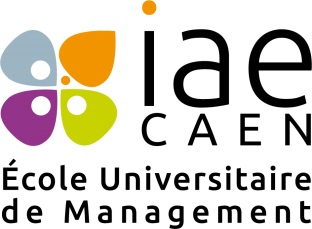 Bonjour,Je vous propose quelques dates pour les différents ateliers :L’objet de ces ateliers est de vous rendre acteur. Bientôt vous serez en charge de recruter vos futurs stagiaires ou collaborateurs. Comment réagissez-vous face à un CV ou une LM ? L’intérêt pour vous est d’optimiser vos propres documents. Alors venez échanger !!!Mardi 25/10 : Atelier CV à 17h00				salle 118Mardi 25/10 : Atelier Lettre de motivation à 18h00		salle 118Mardi 08/11 : Atelier Lettre de motivation à 17h00		salle 118Mardi 08/11 : Atelier Réseau à 18h00				salle 118Jeudi 10/11 : Atelier Préparation à l’entretien à 17h30		salle 118Mardi 15/11 : Atelier  CV à 17h00				salle 118Mardi 15/11 : Atelier Lettre de motivation à 18h00		salle 118Mardi 06/12 : Atelier Réseau à 17h30				salle 118Jeudi  09/02 : Atelier CV à 17h00				salle 118D’autres ateliers pourront être fixés sur demande.Merci de vous inscrire au préalable : sophie.picot@unicaen.fr et d’apporter vos documents !A bientôtSophie